Progression des apprentissages au secondaireMathématiqueSecondaire 5Août 2014Extrait du document du ministère :Progression des apprentissages au secondaire ArithmétiqueAlgèbre1.	Les fonctions sont introduites à partir de contextes adaptés à la 3e secondaire et aux séquences, et ce, avec ou sans outils technologies.ProbabilitéStatistiqueGéométrie1.	Selon le contexte, les prefixes relatifs aux mesures (ex  : nano, micro, milli, deca, kilo, mega, giga) sont introduits.Géométrie analytiqueMathématiques discrètesSens du nombre réelCSTTSSN11.	Représenter et écrireg.	des nombres à l’aide de radicaux ou d’exposants rationnels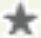 h.	des nombres en notation logarithmique en utilisant, au besoin, l’équivalenceloga x = n    an = x12.	Apprécier la valeur de la puissance d’une expression exponentielle au regard de ses différentes composantes : base (entre 0 et 1, supérieure  à 1), exposant (positif ou négatif, entier ou fractionnaire)Note : Il en va de même pour une expression logarithmique en TS et SN.Opérations sur des nombres réelsCSTTSSN14.	Manipuler des expressions numériques comportantb.	des puissances (changement de base), des exposants, des radicaux (racine ne) en recourant à leurs propriétésNote : Pour le changement de base en TS de 4e secondaire, l’élève utilise les puissances de base 2 et 10. En SN, l’élève est amené à déduire les propriétés des radicaux.c.	des logarithmesi.	 définition et changement de baseii.	propriétésd.	des valeurs absoluesSens et manipulation des expressions algébriquesCSTTSSNA.	Expressions algébriquesA.	Expressions algébriquesA.	Expressions algébriquesA.	Expressions algébriques4.	Décrire le rôle des composantes des expressions algébriques :c.	paramètreNote : Le concept de paramètre est abordé, de façon intuitive, sans qu'il soit nommé comme tel, aux trois premières années du secondaire.B.	Manipulation d’expressions algébriquesB.	Manipulation d’expressions algébriquesB.	Manipulation d’expressions algébriquesB.	Manipulation d’expressions algébriques6.	Factoriser des polynômes à l’aidec.	de la complétion du carré (factorisation et passage d’une forme d’écriture à l’autre)d.	de formules pour les trinômes de la forme ax2 + bx + c :C.	Analyse de situations à l’aide d’équations ou d’inéquationsC.	Analyse de situations à l’aide d’équations ou d’inéquationsC.	Analyse de situations à l’aide d’équations ou d’inéquationsC.	Analyse de situations à l’aide d’équations ou d’inéquations11.	Résoudre une équation ou une inéquationa.	du second degré à une variableNote : En TS, l’évolution se fait sur deux ans à l’aide des modèles fonctionnels à l’étude.b.	exponentielle, logarithmique ou racine carrée à une variable en recourant aux propriétés des exposants, des logarithmes et des radicauxNote : En TS, l’évolution se fait sur deux ans à l’aide des modèles fonctionnels à l’étude.c.	rationnelle à une variabled.	avec valeur absolue à une variablee.	trigonométrique du premier degré à une variable impliquant une expression contenant un sinus, un cosinus ou une tangentef.	trigonométrique à une variable se ramenant à un sinus, à un cosinus ou à une tangente12.	Résoudre une équation du second degré à deux variablesNote : En TS, l’évolution se fait sur deux ans à l’aide des modèles fonctionnels à l’étude.14.	Résoudre graphiquement et valider la région-solution d’une inéquationb.	du second degré à deux variablesNote : En TS, l’évolution se fait sur deux selon les  modèles fonctionnels à l’étude.D.	Analyse de situations à l’aide de systèmes d’équations ou d’inéquationsD.	Analyse de situations à l’aide de systèmes d’équations ou d’inéquationsD.	Analyse de situations à l’aide de systèmes d’équations ou d’inéquationsD.	Analyse de situations à l’aide de systèmes d’équations ou d’inéquations1.	Déterminer si une situation peut se traduire par un systèmeb.	d’inéquations2.	Traduire algébriquement ou graphiquement une situation à l’aide d’un systèmeb.	d’inéquations3.	Résoudre un système d’équationsc.	composé d’une équation du premier degré à deux variables et d’une équation du second degré à deux variablesNote : En TS, la résolution de ces systèmes s’effectue à l’aide de représentations graphiques, avec ou sans outils technologiques.d.	du second degré en relation avec les coniques en recourant au changement de variable, s’il y a lieue.	faisant intervenir divers modèles fonctionnels (résolution prioritairement graphique)4.	Résoudre un système d’inéquationsa.	du premier degré à deux variablesb.	faisant intervenir divers modèles fonctionnels (résolution prioritairement graphique)Sens et manipulation des expressions algébriquesCSTTSSNE.	Programmation linéaireE.	Programmation linéaireE.	Programmation linéaireE.	Programmation linéaire1.	Analyser une situation à optimiserMathématisation de la situation à l’aide d’un système d’inéquations du premier degré à deux variablesReprésentation graphique de la situation à l’aide d’un polygone de contraintes fermé ou nonDétermination des coordonnées des sommets du polygone de contraintes (région-solution)Note : En TS, la détermination des coordonnées des points d’intersection peut se faire algébriquement, à l’aide de matrices ou par approximation à partir de la représentation graphiqueReconnaissance et définition de la fonction à optimiser2.	Optimiser une situation en tenant compte de différentes contraintes et prendre des décisions au regard de cette situationDétermination, à partir d’un ensemble de possibilités, de la ou des meilleures solutions pour une situation donnéeValidation et interprétation de la solution optimale selon le contexteJustification du choix de la ou des solutionsModification de certaines conditions de la situation pour la rendre plus efficiente, au besoinSens des liens de dépendanceCSTTSSNA.	Relations, fonctions et réciproquesA.	Relations, fonctions et réciproquesA.	Relations, fonctions et réciproquesA.	Relations, fonctions et réciproques6.	Décrire, dans les fonctions à l’étude, le rôleb.	des paramètres additifs7.	Effectuer des opérations sur les fonctions (y compris la composition)Note : En TS, les opérations sur les fonctions peuvent être abordées à titre intuitif dès la 4e secondaire alors qu’en 5e secondaire, elles se font à partir de situations concrètes.B.	Analyse de situations à l’aide de fonctions réelles1B.	Analyse de situations à l’aide de fonctions réelles1B.	Analyse de situations à l’aide de fonctions réelles1B.	Analyse de situations à l’aide de fonctions réelles1Remarque : Les énoncés 1 à 9 s’appliquent aux fonctions énumérées.1.	Modéliser une situation verbalement, algébriquement, graphiquement, à l’aide d’une table de valeurs ou d’un nuage de points2.	Rechercher la règle d’une fonction ou de sa réciproque, selon le contexte3.	Représenter et interpréter la réciproque4.	Interpréter des paramètres (multiplicatifs ou additifs) et décrire l’effet de leur modification, au besoin5.	Décrire les propriétés des fonctions réelles : domaine, image, variation (croissance, décroissance), signe, extrémums, coordonnées à l’origineNote : En 3e secondaire, l’élève est initié de façon non formelle à l’étude des propriétés, et ce, toujours en relation avec le contexte. En CST, l’élève se sert d’une représentation graphique pour cette description.6.	Déterminer des valeurs ou des données à l’aide de la résolution d’équations et d’inéquations7.	Interpoler et extrapoler des données, s’il y a lieu8.	Comparer des situations ou des représentations graphiques9.	Prendre des décisions, au besoin, selon le contexteb.	Fonctions polynomiales du second degréiii.	c.	Fonctions racine carréeii.	d.	Fonctions rationnellesii.	e.	Fonctions exponentiellesiii.	Note : Les bases 2, 10 et e sont à privilégier.f.	Fonctions logarithmiquesiii.	Note : Les bases 2, 10 et e sont à privilégier.g.	Fonctions définies par partiesNote : En 3e secondaire, l’élève est initié de façon non formelle  à ce type de fonction.h.	Fonctions valeur absolue : Note : En TS, cette fonction est principalement abordée à titre de fonction définie par parties.j.	Fonctions partie entièreii.	k.	Fonctionsi.	modélisant des phénomènes périodiques (ex. : phénomènes naturels comme la marée ou le son, phénomènes médicaux ou électriques)Note : L’analyse se fait ici à partir d’une représentation graphique. Dans ce contexte, la recherche de la règle n’est pas exigéeii.	sinusoïdales :iii.	tangentes :  Sens des données issues d’expériences aléatoiresCSTTSSNA.	Traitement de données tirées d’expériences aléatoiresA.	Traitement de données tirées d’expériences aléatoiresA.	Traitement de données tirées d’expériences aléatoiresA.	Traitement de données tirées d’expériences aléatoires12.	Distinguer des événements mutuellement exclusifs des événements non mutuellement exclusifs ainsi que des événements dépendants des événements indépendantsB.	Analyse de situations à caractère probabilisteB.	Analyse de situations à caractère probabilisteB.	Analyse de situations à caractère probabilisteB.	Analyse de situations à caractère probabiliste8.	Calculer des probabilités conditionnellesAnalyse et prise de décisions impliquant des distributions à un ou deux caractèresà l’aide d’outils statistiquesCSTTSSNB.	Distributions à deux caractèresB.	Distributions à deux caractèresB.	Distributions à deux caractèresB.	Distributions à deux caractères9.	Interpoler ou extrapoler des valeurs à l’aideb.	du modèle fonctionnel le mieux ajusté à la situationSens spatial et analyse de situations faisant appel à des figures géométriquesCSTTSSND.	Figures isométriques, semblables ou équivalentesD.	Figures isométriques, semblables ou équivalentesD.	Figures isométriques, semblables ou équivalentesD.	Figures isométriques, semblables ou équivalentes7.	Reconnaître des figures équivalentes (figures planes ou solides)Analyse de situations faisant appel à des mesures1CSTCSTCSTTSTSSNSNC.	AnglesC.	AnglesC.	AnglesC.	AnglesC.	AnglesC.	AnglesC.	AnglesC.	Angles6.	Définir le concept de radian6.	Définir le concept de radian6.	Définir le concept de radian7.	Déterminer la relation entre le degré et le radian7.	Déterminer la relation entre le degré et le radian7.	Déterminer la relation entre le degré et le radianD.	LongueursD.	LongueursD.	LongueursD.	LongueursD.	LongueursD.	LongueursD.	LongueursD.	Longueurs5.	Rechercher, à partir des propriétés des figures et des relations, les mesures manquantes suivantes :d.	mesure de segments ou périmètres issus de figures équivalentesE.	AiresE.	AiresE.	AiresE.	AiresE.	AiresE.	AiresE.	AiresE.	Aires6.	Rechercher des mesures manquantes à partir des propriétés des figures et des relationsh.	aire de figures équivalentes6.	Rechercher des mesures manquantes à partir des propriétés des figures et des relationsh.	aire de figures équivalentesF.	VolumesF.	VolumesF.	VolumesF.	VolumesF.	VolumesF.	VolumesF.	VolumesF.	Volumes6.	Rechercher des mesures manquantes à partir des propriétés de figures et des relationsd.	volume de solides équivalents6.	Rechercher des mesures manquantes à partir des propriétés de figures et des relationsd.	volume de solides équivalentsG.	Relations métriques ou trigonométriquesG.	Relations métriques ou trigonométriquesG.	Relations métriques ou trigonométriquesG.	Relations métriques ou trigonométriquesG.	Relations métriques ou trigonométriquesG.	Relations métriques ou trigonométriquesG.	Relations métriques ou trigonométriquesG.	Relations métriques ou trigonométriques2.	Rechercher des mesures manquantes dans diverses situationsb.	dans un triangle quelconque à l’aidei.	de la loi des sinus2.	Rechercher des mesures manquantes dans diverses situationsb.	dans un triangle quelconque à l’aidei.	de la loi des sinusii.	de la loi des cosinusii.	de la loi des cosinusc.	dans un cercle : mesure d’arcs, de cordes, d’angles inscrits, d’angles intérieurs et d’angles extérieursNote : Se référer aux pistes d’exploration contenues dans le programme de mathématique du 2e cycle du secondaire, p. 131.c.	dans un cercle : mesure d’arcs, de cordes, d’angles inscrits, d’angles intérieurs et d’angles extérieursNote : Se référer aux pistes d’exploration contenues dans le programme de mathématique du 2e cycle du secondaire, p. 131.4.	Démontrer des identités trigonométriques en exploitant les propriétés algébriques, les définitions (sinus, cosinus, tangente, cosécante, sécante, cotangente), les identités pythagoriciennes, les propriétés de périodicité et de symétrieNote : Les formules de somme et de différence d’angles sont uniquement prescrites en SN.4.	Démontrer des identités trigonométriques en exploitant les propriétés algébriques, les définitions (sinus, cosinus, tangente, cosécante, sécante, cotangente), les identités pythagoriciennes, les propriétés de périodicité et de symétrieNote : Les formules de somme et de différence d’angles sont uniquement prescrites en SN.H.	Vecteurs dans le plan euclidien ou cartésienH.	Vecteurs dans le plan euclidien ou cartésienH.	Vecteurs dans le plan euclidien ou cartésienH.	Vecteurs dans le plan euclidien ou cartésienH.	Vecteurs dans le plan euclidien ou cartésienH.	Vecteurs dans le plan euclidien ou cartésienH.	Vecteurs dans le plan euclidien ou cartésienH.	Vecteurs dans le plan euclidien ou cartésien1.	Définir un vecteur : grandeur (norme), direction, sensNote : Au 1er cycle du secondaire, le vecteur est utilisé dans les translations.1.	Définir un vecteur : grandeur (norme), direction, sensNote : Au 1er cycle du secondaire, le vecteur est utilisé dans les translations.2.	Représenter graphiquement un vecteur (flèche dans un plan ou couple dans le plan cartésien)Note : En TS, en rapport avec les transformations géométriques, l’élève peut utiliser une matrice.2.	Représenter graphiquement un vecteur (flèche dans un plan ou couple dans le plan cartésien)Note : En TS, en rapport avec les transformations géométriques, l’élève peut utiliser une matrice.3.	Dégager des propriétés des vecteurs3.	Dégager des propriétés des vecteurs4.	Effectuer des opérations sur les vecteursNote : En TS, les opérations sur les vecteurs se font en contexte.a.	recherche de la résultante ou de la projection d’un vecteur4.	Effectuer des opérations sur les vecteursNote : En TS, les opérations sur les vecteurs se font en contexte.a.	recherche de la résultante ou de la projection d’un vecteurb.	addition et soustraction de vecteursb.	addition et soustraction de vecteursc.	multiplication d’un vecteur par un scalairec.	multiplication d’un vecteur par un scalaired.	produit scalaire de deux vecteursd.	produit scalaire de deux vecteurse.	combinaison linéaire de vecteurse.	combinaison linéaire de vecteursf.	application de la loi de Chaslesf.	application de la loi de Chasles5.	Justifier des affirmations à partir de propriétés associées aux vecteurs5.	Justifier des affirmations à partir de propriétés associées aux vecteurs6.	Analyser et modéliser des situations à l’aide de vecteurs (ex. : déplacements, forces, vitesses)6.	Analyser et modéliser des situations à l’aide de vecteurs (ex. : déplacements, forces, vitesses)Analyse de situations à l’aide de la géométrie analytiqueCSTTSSNB.	Droite et demi-planB.	Droite et demi-planB.	Droite et demi-planB.	Droite et demi-plan1.	Utilisation du concept d’accroissement pour :b.	déterminer les coordonnées d’un point de partage selon un rapport donné(y compris les coordonnées du point milieu)Note : En SN, l’élève peut également déterminer les coordonnées d’un point de partage à l’aide du produit d’un vecteur par un scalaire.C.	Transformations géométriquesC.	Transformations géométriquesC.	Transformations géométriquesC.	Transformations géométriques1.	Dégager, par observation, les caractéristiques des transformations géométriques dans le plan cartésien : translation, rotation centrée à l’origine, réflexion par rapport à l’axe des abscisses et à l’axe des ordonnées, homothétie centrée à l’origine, dilatation (ou contraction)Note : En CST, la rotation centrée à l’origine dont l’angle de rotation est un multiple de 90° est facultative.2.	Définir algébriquement la règle d’une transformation géométriqueNote : En TS, l’élève utilise aussi une matrice pour définir la règle de transformation.3.	Construire, dans le plan cartésien, l’image d’une figure à partir d’une règle de transformationNote : En TS, l’élève détermine également les sommets de l’image à l’aide d’une matrice.4.	Anticiper l’effet d’une transformation géométrique sur une figureD.	Lieux géométriquesD.	Lieux géométriquesD.	Lieux géométriquesD.	Lieux géométriques1.	Décrire, représenter et construire des lieux géométriques dans les plans euclidien et cartésien, avec ou sans outils technologiquesNote : En SN, l’étude des lieux géométriques se limite aux coniques.2.	Analyser et modéliser des situations faisant appel à des lieux géométriques dans les plans euclidien et cartésienNote : En TS, les lieux géométriques incluent également des lieux plans, c’est-à-dire des lieux géométriques qui font intervenir uniquement des droites ou des cercles. En SN, l’étude des lieux géométriques se limite aux coniques.3.	Analyser et modéliser des situations à l’aide des coniques ci-dessousDescription des éléments d’une conique : rayon, axes, directrice, sommets, foyers, asymptotes, régionsReprésentation graphique de la conique, de la région intérieure ou extérieureConstruction de la règle d’une conique à partir de sa définitionRecherche de la règle (sous forme canonique) d’une conique, de sa région intérieure ou extérieureValidation et interprétation de la solution obtenue, au besoina.	parabole centrée à l’origine et obtenue par translationb.	cercle, ellipse et hyperbole centrées à l’originec.	cercle, ellipse et hyperbole obtenues par translation4.	Déterminer les coordonnées de points d’intersection entrea.	une droite et une coniqueNote : En TS, cet énoncé est associé à la résolution de systèmes qui font intervenir des modèles fonctionnels à l’étude et est majoritairement graphique (avec ou sans outils technologiques).b.	deux coniques (une parabole et une conique)Analyse de situations à l’aide de la géométrie analytiqueCSTTSSNE.	Cercle trigonométriqueE.	Cercle trigonométriqueE.	Cercle trigonométriqueE.	Cercle trigonométrique1.	Établir le lien entre les rapports trigonométriques et le cercle trigonométrique(rapports et lignes trigonométriques)2.	Déterminer les coordonnées des points associés aux angles remarquables à partir des relations métriques dans les triangles rectangles (relation de Pythagore, propriétés relatives aux mesures d’angles : 30°, 45°, 60°)3.	Analyser et exploiter la périodicité et la symétrie dans la recherche des coordonnées de points du cercle trigonométrique associés aux angles remarquables4.	Démontrer les identités pythagoriciennesIntroduction à la théorie des graphesCSTTSSNA.	Concepts associés à la théorie des graphesA.	Concepts associés à la théorie des graphesA.	Concepts associés à la théorie des graphesA.	Concepts associés à la théorie des graphes1.	Décrire les éléments de base de la théorie des graphes : degré, distance, chaîne, cycle2.	Reconnaître une chaîne eulérienne, un cycle eulérien, une chaîne hamiltonienne ou un cycle hamiltonien3.	Construire des graphes : graphe orienté, graphe valué (pondéré), graphe coloré, arbre4.	Dégager les propriétés des graphesB.	Analyse de situations, optimisation et prise de décisionsB.	Analyse de situations, optimisation et prise de décisionsB.	Analyse de situations, optimisation et prise de décisionsB.	Analyse de situations, optimisation et prise de décisions1.	Déterminer les éléments de la situation associés aux sommets et aux arêtes2.	Représenter une situation à l’aide d’un graphe3.	Comparer des graphes, au besoin4.	Rechercher,  selon Ia situation, Ia chaine ou le cycle eulerien et hamiltonien, le chemin critique, Ia chaine Ia plus courte, l'arbre de valeurs minimales ou maximales ou le nombre chromatiqueIntroduction à la théorie du choix spécialCSTTSSN1.	Prise de décisions concernant des contextes de choix sociala.	Dénombrer et énumérer des possibilitésb.	Comparer et interpréter différentes procédures de vote ainsi que leurs résultatsNote : Dans le cas de l’agrégation (mise en commun) des préférences, les situations se limitent à quatre « candidats » tout au plus. L’élève compare et analyse notamment la règle de la majorité, la règle de la pluralité, la méthode de Borda, le principe de Condorcet, le vote par assentiment et le vote par élimination. Se référer aux pistes d’exploration contenues dans le programme de mathématique du 2e cycle du secondaire, p. 129.Initiation aux matricesCSTTSSN4.	Effectuer des transformations géométriques (matrices de transformation)